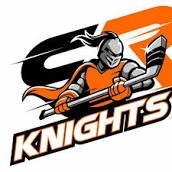 CRMHA OPERATIONS MEETING AGENDANovember 13, 2023 @ 7pmRQB Meeting RoomJoin Zoom Meeting 
Attendances:Call Meeting to Order:Approval of Minutes from: Oct 2, 2023Agenda Additions/Deletions:REPORTS:President/VP Report:Registrar’s ReportRostersRespect in Sport Parent CourseVulnerable section check AffiliatesTreasurer’s ReportOld Business: Apparel Coach Clinic deadline Nov 15. Equipment/ socks Volunteer New Business: Fundraising            Next MeetingMeeting Adjourned: